Lawshall Ladies invites everyone toThe Long - Awaited Christmas QuizSunday 10th April at 3pm at the Village HallTeams of up to 6 for £10. Don’t have a team?  don’t worry come along anyway and we’ll make them up on the dayTea, coffee, squash, cake and savouries will be available to purchase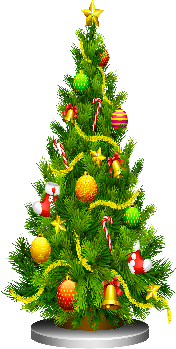 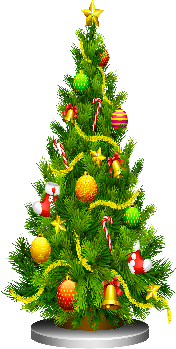 Please feel free to bring your own alcoholic drinksIt would help us greatly if you could book a table in advanceContact Ingrid 830327 or Claire 830427 orLawshall Facebook page